 AL REFERENTE del SITO WEB  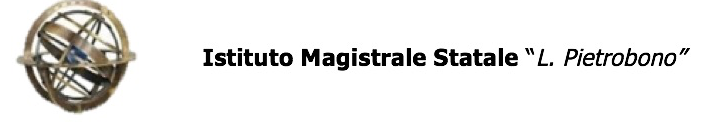 PROF. ALBERTO FRASCALICEO LUIGI PIETROBONOÈ necessario inserire i dati di seguito richiesti (da inviare a frasca.alberto@liceoalatri.it avente come oggetto Dati per il Servizio on line- Liceo Pietrobono) per accedere ai servizi on line del Liceo:Per conoscere la scuola, la sua organizzazione e le comunicazioni di servizio: Sito www.liceopietrobono.it , username: cognome.nome, (es.: Mario Rossi = Rossi.Mario) password provvisoria: scuola Per la didattica on line: Google Classroom: cognome.nome@liceoalatri.it, (es.:Rossi.Mario@liceoalatri.it ) password provvisoria: liceoalatriCognome ______________________      Nome ________________________ assunto in servizio in data odierna, presso il liceo L. Pietrobono di Alatri in qualità di: docente di ____________________ assistente amministrativo collaboratore scolasticoa tempo:  determinato  indeterminato   con completamento orario (n. ore_______) presso la scuola_________________________ Data di nascita________________________Codice fiscale________________________Email personale______________________________N.B.: L’accesso potrà essere eseguito solo dopo l’inserimento dei dati nel sistema. L’avviso avverrà tramite la vostra mail personale.Data_______________     						Firma 